Kupní smlouvauzavřená v souladu s § 2079 a násl. zákona č. 89/2012 Sb., občanský zákoník, v platném znění (dále jen „občanský zákoník")Smluvní stranyKrálovéhradecký krajPivovarské náměstí 1245, 500 03 Hradec Králové 708 89 546 CZ 708 89 546PhDr. Jiří Štěpán, Ph.D., hejtman dále jako „kupující“ aProdávající	BENET Trading spol. s r.o.společnost zapsaná v obchodním rejstříku vedeném Krajským soudem v Hradci Králové pod spisovou značkou C 23194č.p. 341, 517 02 Kvasiny 275 08 498 CZ27508498Davidem Matuškou, jednatelem společnosti dále jako „prodávající; kupující a prodávající společně také jako „smluvní strany“Článek 1Úvodní ustanoveníTato smlouva je uzavírána smluvními stranami na základě výsledku zadávacího řízení veřejné zakázky nazvané Zlepšení infrastruktury a inovace vybavení odloučeného pracoviště SUPŠ HNN v Brněnské ulici - vybavení pro praktickou výuku III. Veřejná zakázka byla oznámena ve Věstníku veřejných zakázek pod evidenčním číslem Z2018-005807 (dále jen „veřejná zakázka“).Realizace této smlouvy je závislá na přidělení finančních prostředků z dotačního programu. Předmět této smlouvy je součástí projektu „Zlepšení infrastruktury a inovace vybavení odloučeného pracoviště SUPŠ HNN v Brněnské ulici" s registračním číslem CZ.06.2.67/0.0/0.0/16_050/0002502 (dále jen „projekt"), který je předmětem žádosti o podporu z Integrovaného regionálního operačního programu, výzvy č. 33. Tato smlouva nenabyde účinnosti dříve, než:bude stav administrace projektu v systému MS 2014+ změněn na „PP30 - Projekt s právním aktem o poskytnutí / převodu podpory" a zároveňbude prodávajícímu doručena výzva kupujícího k plnění.Nenabyde-li tato smlouva účinnosti dle odst. 2 do 1. 6. 2018, bez dalšího zaniká. Zaslání výzvy ve smyslu odst. 2 kupujícím je podmíněno naplněním všech požadavků poskytovatele dotace a pravidel pro příslušný projekt. Prodávající je oprávněn požadovat po kupujícím informace o skutečnostech podmiňujících nabytí účinnosti kdykoliv za trvání smlouvy. Kupující poskytne informace dle věty předchozí bez zbytečného odkladu po doručení písemné žádosti prodávajícího.Článek 2Zmocněné osobyKupující zmocňuje následující osoby k jednání:zástupce kupujícího ve věcech smluvníchzástupce kupujícího ve věcech technickýchzástupce uživatele objektuProdávající zmocňuje následující osoby k jednání:ve věcech technických: David MatuškaZmocněné osoby smluvních stran mohou být změněny písemným oznámením doručeným druhé smluvní straně nejpozději do 3 dnů ode dne vzniku této změny.Je-li zástupce kupujícího ve věcech smluvních dle článku 2 odst. 1 písm. a) osoba odlišná od osoby oprávněné jednat za kupujícího dle právních předpisů, není oprávněn uzavírat dodatky k této smlouvě ani tuto smlouvu ukončit.Článek 3Podklady pro uzavření smlouvyZákladním podkladem pro uzavření této smlouvy je nabídka prodávajícího podaná dne 26. 3. 2018 v rámci zadávacího řízení veřejné zakázky.Předmět této smlouvy je vymezen následující dokumentací, která tvoří přílohy této smlouvy:Příloha č. 1	Technická specifikace včetně výkazu výměr (položkový rozpočet)Příloha č. 2	Vybraná vysvětlení zadávací dokumentace - žádná vysvětlení zadávacídokumentace nebyla v průběhu zadávacího řízení veřejné zakázky uveřejněna.Prodávající prohlašuje, že všechny technické a dodací podmínky byly před podpisem smlouvy na základě jeho žádosti o vysvětlení zadávací dokumentace v rámci zadávacího řízení, na základě jehož výsledku je uzavřena tato smlouva, zahrnuty do jeho nabídky.Prodávající dále prohlašuje, že realizaci dodávek a souvisejících služeb dle této smlouvy provede v souladu se zadávací dokumentací veřejné zakázky včetně všech jejích vysvětlení zadavatelem.Prodávající upozorní kupujícího bez zbytečného odkladu na zjištěné zjevné vady a nedostatky podkladů pro uzavření smlouvy. Případný soupis zjištěných vad a nedostatků předané dokumentace včetně návrhů na jejich odstranění a dopadem na cenu předmětu smlouvy prodávající předá kupujícímu bez zbytečného odkladu po provedení kontroly.článek 4Předmět smlouvyProdávající se zavazuje dodat kupujícímu 1 ks pásové pily, 1 ks formátovací pily, 1 ks pásové brusky a 1 ks dlabačky v souladu s technickými parametry, které jsou uvedeny v příloze č. 1, která tvoří nedílnou součást této smlouvy (dále jen „zboží"), včetně dohodnutých záručních podmínek a servisních služeb, a převést vlastnická práva k předmětu plnění na kupujícího, a to v rozsahu a za podmínek stanovených v této smlouvě. Prodávající dále zajistí dopravu zboží, jeho instalaci a zkušební provoz a dále zaškolení příslušných pracovníků kupujícího či jím určených osob.Kupující se zavazuje převzít bezvadné zboží a za zboží zaplatit prodávajícímu kupní cenu a to za podmínek stanovených touto smlouvou.Článek 5Doba a místo plněníMístem plnění je odloučené pracoviště Střední uměleckoprůmyslové školy hudebních nástrojů a nábytku Hradec Králové, 17. listopadu 1202, v Brněnské ulici. Předmět smlouvy bude dodán prodávajícím do sídla uživatele pořízeného zboží na Brněnská 207, Hradec Králové 500 12.Zboží bude dodáno do 5 měsíců od nabytí účinnosti této smlouvy. V případě nesplnění požadovaného termínu je kupující oprávněn odstoupit od smlouvy. Dodáním ve smyslu tohoto odstavce se rozumí podpis akceptačního protokolu, ve kterém je uvedeno, že kupující akceptuje plnění bez výhrad.Termín dodání zboží bude prodávajícím oznámen telefonicky nejméně 5 pracovních dnů předem zástupci kupujícího ve věcech technických.Článek 6Všeobecné dodací podmínkyZboží je nové, nepoužité, plně funkční a jeho použití nepodléhá žádným právním omezením.Zboží po jednotlivých kusech bude zabaleno v obalech, na kterých bude uvedeno příslušné výrobní číslo včetně čárového kódu.Předání zboží bude prokázáno na základě dodacího listu, který bude obsahovat kontaktní údaje o prodávajícím, číslo smlouvy, datum dodávky, jméno a podpis předávajícího a přejímajícího, konfiguraci, výrobní čísla, dobu záruky a seznam všech dodaných softwarových licencí vázaných ke zboží, jsou-li součástí dodávky.Jeden výtisk dodacího listu zůstane kupujícímu při převzetí zboží.Převzetí se uskuteční za přítomnosti zástupce prodávajícího a kupujícího.Kupující si vyhrazuje právo před převzetím dodávky provést kontrolu zboží v rozsahu požadované technické specifikace. V případě nesplnění požadavků není kupující povinen dodávku převzít. Kupující v tomto případě není v prodlení s plněním.Po řádné instalaci, montáži, zprovoznění a zkušebním provozu v délce 2 týdnů proběhne akceptační řízení. Výsledkem akceptačního řízení mohou být následující stavy:Akceptováno bez výhradpřípadě, že kupující v průběhu kontroly nenalezne v předaném plnění žádné vady ani nedodělky, uvede prodávající do protokolu, že kontrolované plnění bylo akceptováno bez výhrad a protokol potvrdí svým podpisem.Akceptováno s výhradamipřípadě, že budou v průběhu kontroly shledány vady plnění prodávajícího, dohodnou se smluvní strany na termínu, do kterého prodávající tyto vady a nedodělky odstraní. Kupující do protokolu uvede seznam vad nebo nedodělků s termíny jejich odstranění a obě strany protokol potvrdí svým podpisem. Po odstranění vad se kontrolní procedura opakuje.Neakceptovánopřípadě, že budou v průběhu kontroly nalezeny takové vady plnění, které by bránily v budoucím užití předmětu koupě, nebude plnění akceptováno. Smluvní strany se dohodnou na termínu nové kontroly, do které prodávající zajistí realizaci předmětu smlouvy v podobě, která budoucímu užití předmětu koupě bránit nebude. Do protokolu se uvede, že plnění akceptováno nebylo. Po odstranění vad se kontrolní procedura opakuje.O konání akceptačního řízení bude sepsán akceptační protokol. Podkladem řádné fakturace je pouze akceptační protokol, ve kterém je uvedeno, že kupující akceptuje plnění bez výhrad. Akceptační protokol bude obsahovat kontaktní údaje prodávajícího a kupujícího, číslo a název projektu, identifikaci dodacího listu, kterého se akceptační protokol týká, stručný popis instalace, montáže, zprovoznění a zkušebního provozu, vyjádření kupujícího o akceptaci, datum akceptace a podpisy oprávněných osob kupujícího a prodávajícího. Jeden výtisk akceptačního protokolu obdrží prodávající a jeden kupující.Poskytované plnění odpovídá všem požadavkům, vyplývajícím z platných právních předpisů či příslušných technických norem, platných pro Českou republiku, které se na plnění vztahují.Článek 7
Kupní cenaKupní cena za zboží dle článku 4 této smlouvy, v podrobném členění uvedeném v položkovém rozpočtu, je-li to relevantní, činíCelková cena v Kč bez DPH	390 590,00tři sta devadesát tisíc pět set devadesát korun českýchDPH v Kč samostatně	82 024,00osmdesát dva tisíc dvacet čtyři korun českýchCelková cena v Kč včetně DPH 472 614,00čtyři sta sedmdesát dva tisíc šest set čtrnáct korun českýchCena uvedená v předchozím bodu zahrnuje veškeré náklady potřebné k řádnému plnění dle této smlouvy včetně dopravy do místa plnění, montáže, zkušebního provozu a zaškolení obsluhy a je uzavřena jako smluvní a pevná. Součástí celkové ceny je i částka na recyklaci zboží, která nebude na faktuře uvedena samostatně, pokud není v zákoně výslovně uveden požadavek tuto částku uvádět.Kupní cena je cenou nejvýše přípustnou, kterou je možné překročit pouze v případě, že v průběhu realizace dojde ke změnám sazeb DPH nebo ke změnám jiných daňových předpisů, majících vliv na cenu.Článek 8Platební podmínkyKupní cena za realizaci předmětu smlouvy bude uhrazena jednorázově na základě daňového dokladu (faktury).Prodávající je oprávněn vystavit fakturu po řádně realizovaném plnění předmětu smlouvy bez vad na základě řádného akceptačního protokolu dle článku 6 odst. 7 této smlouvy, který bude přílohou faktury. V případě, že bude faktura kupujícímu vystavena v rozporu s tímto ustanovením, nezakládá kupujícímu povinnost fakturu uhradit. V takovém případě kupující fakturu vrátí zpět prodávajícímu.Zálohové platby nejsou přípustné a prodávající není oprávněn je požadovat.Faktura - daňový doklad musí splňovat veškeré náležitosti dle zákona č. 563/1991 sb., o účetnictví, v platném znění a zákona č. 235/2004 Sb., o dani z přidané hodnoty, v platném znění. V případě, že faktura nebude mít odpovídající náležitosti, je kupující oprávněn vrátit ji zpět prodávajícímu k doplnění, aniž se dostane do prodlení se splatností. Lhůta splatnosti začíná běžet znovu od opětovného doručení náležitě doplněné či opravené faktury.Faktura bude vždy obsahovat alespoň:firmu a sídlo oprávněné a povinné osoby, tj. prodávajícího i kupujícího,IČO a DIČ prodávajícího a kupujícího,údaj o zápisu prodávajícího v obchodním rejstříku, včetně spisové značky,číslo faktury,číslo smlouvy,den odeslání, den splatnosti a datum zdanitelného plnění,označení peněžního ústavu a číslo účtu, na který má kupující provést úhradu.fakturovanou částku bez daně, sazbu daně, daň a celkovou částku,číslo a název projektu dle této smlouvy,soupis dodaného zboží vycházející z položkového rozpočtu,označení předmětu smlouvy s odkazem na příslušnou část smlouvy,razítko a podpis oprávněné osoby,konstantní a variabilní symbol,protokol resp. dodací list o převzetí zboží či event. jeho části dle či. 6 odst. 3 smlouvy,akceptační protokol,místo a osobu oprávněnou k převzetí oprávněné faktury.Splatnost faktury je 30 dnů ode dne jejího doručení kupujícímu. Vrátí-li zadavatel vadnou fakturu, přestává běžet původní lhůta splatnosti. Celá lhůta splatnosti běží opět ode dne doručení nově vystavené úplné faktury bez vad.Faktura bude vystavena tak, aby byla doložena její účelovost.Daňový doklad je považován za proplacený datem odepsání příslušné finanční částky z účtu kupujícího ve prospěch čísla účtu prodávajícího uvedeného v úvodu smlouvy.Článek 9 ZárukaProdávající prohlašuje, že předmět plnění není zatížen právními vadami.Prodávající odpovídá za vady zjevné, skryté a právní, které má zboží v době odevzdání kupujícímu i když se vada stane zjevnou i po této době a dále za ty vady, které se na zboží vyskytnou v záruční době uvedené v této smlouvě.Rozsah, kvalita, technická specifikace, příslušenství a další související služby musí odpovídat požadavkům kupujícího a vymezení uvedenému v této smlouvě. Jakékoliv odchylky od požadavků kupujícího či vymezení uvedenému v této smlouvě jsou vadným plněním.Prodávající poskytuje kupujícímu záruku za jakost spočívající v tom, že zboží, jakož i jeho veškeré části a komponenty budou po celou záruční dobu způsobilé k použití k obvyklým účelům a zachovají si obvyklé vlastnosti.Prodávající poskytne v souladu s podmínkami veřejné zakázky záruku v délce min. 24 měsíců ode dne převzetí zboží (datum akceptačního protokolu).Záruční doba začíná běžet dnem podpisu dodacího listu kupujícím, o řádně poskytnutém plnění předmětu plnění bez vad.Vady, na něž se vztahuje záruka, je kupující oprávněn uplatnit nejpozději do konce záruční doby.Nahlášení servisního zásahu musí být doručeno prodávajícímu buď elektronicky případně telefonicky a musí obsahovat všechny údaje v souladu s touto Smlouvou.Požadavek na záruční servis lze zadat buď na e-mailovou adresu: info@benetgroup.com, nebo v pracovní době telefonicky na telefonním čísle + 420 736 490 662. Servisní případ se považuje za nahlášený buď okamžikem telefonického nahlášení, nebo obdržením emailového potvrzení o doručení na poštovní server prodávajícího, který musí tuto službu automaticky poskytovat. Požadavek na servisní zásah nahlášený po pracovní době se považuje za nahlášený v následující pracovní den v 8:00 hodin.Pracovními hodinami se stanovuje časové rozmezí od 7:00 do 15:30, a to v pracovních dnech. Zbývající doba je definována jako mimopracovní hodiny.Prodávající prohlašuje, že prodej je uskutečňován v souladu se zákonem č. 22/1997 Sb., o technických požadavcích na výrobky.Záruka se nevztahuje na vady, které vzniknou v důsledku činnosti kupujícího, zejména:nedodržení pokynů prodávajícího či předpisů výrobce o používání a údržbě předmětu plnění, pokud byly prokazatelně předány kupujícímu;násilné či svévolné poškození předmětu plnění;nedodržení předepsané kvality elektrické sítě;chybné obsluhy předmětu plnění;neoprávněnými zásahy nepovolané třetí osoby;vlivem vyšší moci, např. požáru, nebo jiné živelné katastrofy či jiných vnějších vlivů.Prodávající se zavazuje bezodkladně zahájit práce na odstranění vady a zajistit odstranění této vady ve lhůtě do 15 pracovních dnů od jejího nahlášení. Vada bude odstraněna v nejkratší možné lhůtě s ohledem na její povahu a dopad na činnost uživatele, pokud nebude dohodnuto jinak.Prodávající je povinen zahájit bezplatné odstraňování reklamované vady vždy neprodleně, není-li stanoveno jinak a odstranit ji v co nejkratším možném termínu, s výjimkou vad, které není technicky a technologicky možné do této doby odstranit. V takovém případě, je dodavatel povinen o této skutečnosti písemně informovat zástupce uživatele a to ihned po zjištění této skutečnosti, nejpozději však ve lhůtě, ve které má být vada odstraněna, a bude dohodnuta jiná přiměřená lhůta. V případě takových vad, které mohou ohrozit závažným způsobem majetek kupujícího, je prodávající povinen vyvinout maximální úsilí k zajištění doby nástupu a poskytnutí záručního plnění i mimopracovní dny v co nejkratším čase.Článek 10Odstoupení od smlouvySmluvní strany se dohodly na možném odstoupení od Smlouvy v následujících případech:Kupující je oprávněn odstoupit od smlouvy v případech stanovených touto smlouvou.Kupující je dále oprávněn odstoupit od smlouvy, jestliže by po uzavření smlouvy vůči majetku prodávajícího probíhalo insolvenční řízení.Kupující je oprávněn od smlouvy odstoupit, pokud předmět plnění nebude dodán v souladu s technickými parametry uvedenými v příloze č. 1 této smlouvy, nebo v případě, kdy ve stanovené lhůtě prodávající v záruční době neodstraní vady zboží.Prodávající je oprávněn od smlouvy odstoupit ze zákonných důvodů.5. Odstoupí-li některá ze stran od této smlouvy, ať již na základě smluvního ujednání či ustanovenízákona, stanovují strany svá práva a povinnosti, trvající i po odstoupení od smlouvy, takto:strany vstoupí neprodleně v jednání za účelem smírného vyřešení jejich vztahů;prodávající je povinen do 14 dnů ode dne, kdy nastanou účinky odstoupení, převést již uhrazenou celou cenu zboží zpět na účet kupujícího a kupující se zavazuje ve stejné lhůtě převést zpět zboží prodávajícímu;strana, která porušila smluvní povinnost, jejíž porušení bylo důvodem odstoupení od této smlouvy, je povinna druhé straně nahradit náklady s odstoupením spojené. Tím není dotčen nárok na náhradu škody ani povinnost zaplatit smluvní pokutu.Článek 11Smluvní pokuty a úroky z prodleníV případě prodlení prodávajícího splněním předmětu dodávky nad rámec stanovený touto smlouvou, vzniká kupujícímu nárok na smluvní pokutu ve výši 0,05 % z fakturované částky za každý den prodlení, nebo může kupující od smlouvy odstoupit.V případě prodlení kupujícího s úhradou kupní ceny nad rámec stanovený touto smlouvou, vzniká prodávajícímu nárok na smluvní pokutu ve výši 0,05 % z fakturované částky za každý den prodlení.Při nesplnění záručních podmínek vzniká kupujícímu nárok na smluvní pokutu ve výši 1% ceny předmětného zboží za každý započatý pracovní den nad rámec stanoveného termínu pro odstranění vad.Povinnost zaplatit úroky z prodlení a smluvní pokuty je do 14 kalendářních dnů od obdržení výzvy oprávněné strany stranou povinnou.V případě škody vzniklé kupujícímu porušením povinností prodávajícího, je tento povinen škodu kupujícímu uhradit. Netýká se případů způsobených okolnostmi vylučujícími odpovědnost prodávajícího.Článek 12
Vyšší mocProdávající neodpovídá za prodlení v plnění dodávek produktů a poskytování služeb, nebo za neplnění, způsobené nepředvídatelnými okolnostmi nebo příčinami, které nastaly nezávisle na jeho vůli a které ovlivnit není v jeho moci. Takovými okolnostmi se rozumí zejména války a revoluce, přírodní katastrofy, epidemie, karanténní omezení, stávky atd.Článek 13Odpovědnost za škodyProdávající dodá zboží na své náklady a nebezpečí. V případě škody vzniklé kupujícímu porušením povinností prodávajícího, je tento povinen škodu kupujícímu uhradit. Toto ustanovení se netýká případů, kdy prodávající prokáže, že porušení povinností bylo způsobeno okolnostmi vylučujícími odpovědnost.Článek 14
Další ujednáníVlastníkem zboží, které je předmětem plnění veřejné zakázky, je prodávající.Vlastnická práva k předmětu plnění, s výjimkou softwarových produktů, přecházejí na kupujícího dnem uhrazení kupní ceny. Je-li to relevantní, dnem uhrazení kupní ceny přechází na kupujícího právo užívat dodaný software. Prodávající tak poskytuje kupujícímu nevýhradní licenci k softwarovým produktům, která není teritoriálně omezena. Kupující je oprávněn převést pořízené licence softwarových produktů, které jsou součástí dodávky a jsou vázané na předmět plnění, na třetí osobu, pokud jí převádí do vlastnictví předmět plnění. Odměna za poskytnutí licence je zahrnuta v ceně plnění. Způsob a podmínky využívání licence se řídí licenčními podmínkami vlastníka licenčních práv k software.Právo užívat předmět plnění má kupující okamžikem podpisu dodacího listu.Na zboží nejsou vztaženy žádné další podmínky případně omezení, které není přímo uvedeno v této smlouvě.Smluvní strany se zavazují, že získá-li smluvní strana od druhé jakékoli osobní údaje, bude s nimi nakládat v souladu se zákonem 101/2000Sb., o ochraně osobních údajů, v platném znění.Kupující je povinen poskytovat smluvní informace, vyplývající ze zvláštních právních předpisů, zejména zákona č. 106/1999 Sb., o svobodném přístupu k informacím, v platném znění.Prodávající je povinen uchovávat veškeré doklady související s realizací předmětu smlouvy a jeho financováním (způsobem dle zákona 563/1991 Sb., o účetnictví v platném znění) včetně účetních dokladů minimálně do konce roku 2028 nebo po dobu nejméně 10 let ode dne poslední platby za provedené práce, závazná je lhůta, která je delší.Dodavatel je povinen minimálně do konce roku 2028 resp. ve lhůtách dle předchozího odstavce poskytovat požadované informace a dokumentaci související s realizací projektu kupujícímu, zaměstnancům nebo zmocněncům pověřených orgánů (CRR, MMR ČR, MF ČR, Evropské komise, Evropského účetního dvora, Nejvyššího kontrolního úřadu, příslušného orgánu finanční správy a dalších oprávněných orgánů státní správy) a je povinen vytvořit výše uvedeným osobám podmínky k provedení kontroly vztahující se k realizaci projektu a poskytnout jim při provádění kontroly součinnost.Použití poddodavatelůProdávající může pověřit provedením části plnění třetí osobu (dále jen „poddodavatel") pouze za podmínek stanovených touto smlouvou. Při provádění plnění poddodavatelem prodávající odpovídá kupujícímu, jako by tuto část plnění prováděl sám.Změnu v osobě jakéhokoliv z poddodavatelů provede prodávající pouze s předchozím souhlasem kupujícího. Souhlas se změnou poddodavatele musí být učiněn písemnou formou. Poddodavatele, kterým prodávající prokazoval splnění kvalifikace v příslušném zadávacím řízení veřejné zakázky, je prodávající oprávněn změnit pouze ve výjimečných případech. Souhlas se změnou takového poddodavatele kupující nevydá do doby, než prodávající předloží potřebné doklady prokazující splnění kvalifikace jiným poddodavatelem minimálně v rozsahu, v jakém byla prokázána v zadávacím řízení veřejné zakázky.Součinnost s ostatními dodavateliProdávající je povinen poskytnout maximální možnou součinnost všem dalším dodavatelům kupujícího, jejichž plnění je součástí realizace projektu.Neodůvodněné či svévolné neposkytnutí součinnosti je podstatným porušením smluvních povinností.Článek 15Závěrečná ustanoveníVztahy touto smlouvou neupravené se řídí příslušnými ustanoveními zákona č. 89/2012 Sb., občanský zákoník, a zákona č. 121/2000 Sb., o právu autorském, o právech souvisejících s právem autorským a o změně některých zákonů (autorský zákon) v platném znění.Tuto smlouvu lze měnit nebo doplňovat po dohodě smluvních stran pouze písemnými, očíslovanými dodatky kupní smlouvy, podepsanými oprávněnými zástupci obou smluvních stran.Smluvní strany souhlasí s uveřejněním smlouvy, jejích změn a dodatků v souladu s povinností stanovenou kupujícímu zákonem č. 134/2016 Sb., o zadávání veřejných zakázek, v účinném znění, v registru smluv ve smyslu zákona č. 340/2015 Sb., o zvláštních podmínkách účinnosti některých smluv, uveřejňování těchto smluv a o registru smluv (zákon o registru smluv), případně dle dalších právních předpisu upravujících povinnost uveřejnění dokumentů vztahujících se k plnění smlouvy. Prodávající výslovně prohlašuje, že veškeré informace, skutečnosti a veškerá dokumentace týkající se plnění smlouvy, které jsou případně předmětem obchodního tajemství a považují se za důvěrné, předem kupujícímu písemně a jasně označil a nejsou obsaženy v této smlouvě.Kupní smlouva je vyhotovena v pěti stejnopisech s platností originálu, z nichž kupující obdrží tři vyhotovení a prodávající dvě vyhotovení.Smlouva nabývá platnosti dnem jejího podpisu oprávněnými zástupci obou smluvních stran.Nedílnou součástí smlouvy je příloha č. 1 - Technická specifikace s výkazem výměr.Smluvní strany shodně prohlašují, že smlouva byla podepsána dle jejich přání a svobodné vůle a na důkaz toho k ní připojují své právoplatné podpisy.Uzavření této smlouvy bylo schváleno Radou Královéhradeckého kraje usnesením č. RK/10/697/2018 ze dne 23. 4. 2018.Za kupujícího v Hradci králové dne 23. 5. 2018	Za prodávajícího v Kvasinách dne 16. 5. 2018……………………………….			………………………………………..PhDr. Jiří Štěpán, Ph.D.				David MatuškaHejtman						jednatel společnosti	Příloha č. 1 - Technická specifikace včetně
výkazu výměr (položkový rozpočet)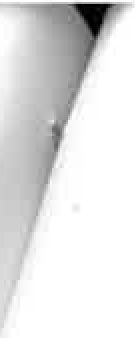 Příloha č. 2 zadávací dokumentaceTechnická specifikace předmětu plněníTabulka č. 1 - Technické parametry vybaveni pro praktickou výukuPásová pilaFormátovací pila„Zlepšení infrastruktury a inovace vybavení odloučeného pracoviště SUPŠ
HNN v Brněnské ulici - vybavení pro praktickou výuku 111“Příloha č. 2 - výkaz výměrNázev veřejné zakázkyZlepšení infrastruktury a inovace vybavení odloučeného pracoviště SUPŠ HNN v Brněnské ulici - vybavení pro praktickou výuku IIIZadavatelKrálovéhradecký kraj, Pivovarské náměstí 1245, 500 03 Hradec Králové, IČO 708 89 546Druh řízeníotevřené řízení veřejné zakázky na dodávky v nadlimitním režimuPředmět veřejné zakázkydodávka 1 ks pásové pily, 1 ks formátovací pily, 1 ks pásové brusky a 1ks dlabačkyPožadavek na funkcionalituMinimální požadavkyZákladní vlastnostimin. výkon motoru1,8 kWrychlost pásumin. 400 m/mindélka pásumin. 2800 mmšířka pilového pásuod 3 do 32 mmvýška řezumin. 300 mmvelikost prac. plochy stolumin. 400 x 400 mmnaklopení stolumin. -10 ° až 45 °průměr kolamin. 400 mmPožadavek na funkcionalituMinimální požadavkyZákladní vlastnostivýška řezu při naklopení pilového kotouče 90° (při použití kotouče průměru 350 mm)min. do 100 mmnaklápění pilového kotouče45°pojezdový stůlmin. 3200 mmformátovací rozměrmin. 3400x3000 mmprůměr vývodu pro odsávání uvnitř strojemin 120mmodsávání na horním ochranném krytu pilového kotoučeanootáčky pilového kotoučemin. 3000 ot/minotáčky předřezumin. 5000 ot/minvýkon motoru pilového kotoučemin. 3,5 kWvýkon motoru předřezumih.0,60 kWPoř. č.PopisMJMnožstvícelkemCenajednotková v Kc bez DPHCena celkemv Kč bez DPH1pásová pilaks144990449902formátovací pilaks12197002197003pásová bruskaks156600566004dlabačkaks16930069300Celkem390590